INDICAÇÃO Nº     Assunto: Solicita a pintura de faixa indicando vaga para portadores de deficiência física na Rua Sebastião de Moura – San Francisco.Senhor Presidente,INDICO ao Sr. Prefeito Municipal, nos termos do Regimento Interno desta Casa de Leis, que se digne V. Ex.ª determinar à Secretaria de Obras e Serviços Públicos que providencie pintura de faixa indicando vaga para portadores de deficiência física na Rua Sebastião de Moura, em frente ao nº 88, San Francisco.A pintura solicitada já existia e não foi executada novamente após recente recapeamento das ruas do bairro, conforme relato de moradores.Tendo o exposto, espera-se que seja executada com urgência pois é necessária..SALA DAS SESSÕES, 19 de outubro de 2020.LEILA BEDANIVereadora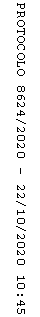 